My Turkey in DisguiseName: ________________________________________________________My turkey is disguised as ________________________________________________I think my turkey will be safe at Thanksgiving because… 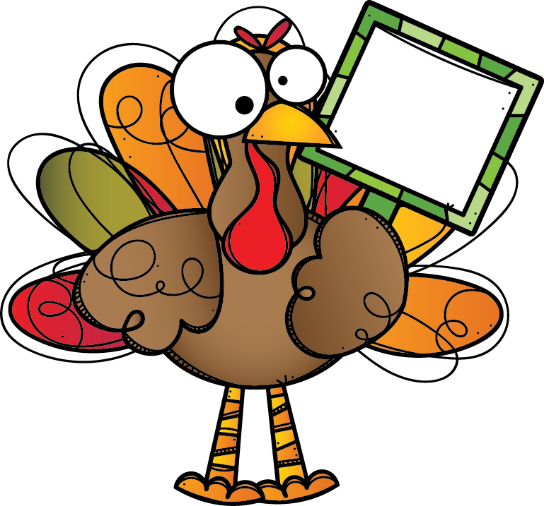 